南京农业大学本科生毕业论文（设计）原创性声明本人郑重声明：所呈交的毕业论文（设计），是本人在导师的指导下，独立进行研究工作所取得的成果。除文中已经注明引用的内容外，本论文不包含任何其他个人或集体已经发表或撰写过的作品成果。对本文的研究做出重要贡献的个人和集体，均已在文中以明确方式标明。本人完全意识到本声明的法律结果由本人承担。论文作者签名：                   日期：       年     月     日南京农业大学本科生毕业论文（设计）使用授权声明本学位论文作者完全了解学校有关保留、使用毕业论文（设计）的规定，同意学校保留并向国家有关部门或机构送交论文的复印件和电子版，允许论文被查阅和借阅。本人授权南京农业大学教务处可以将本毕业论文（设计）的全部或部分内容编入有关数据库进行检索，可以采用影印、缩印或扫描等复制手段保存和汇编毕业论文（设计）。论文作者签名：                       导师签名：                        日期：       年      月      日      日期：     年      月      日论文题目摘  要摘要内容应概括地反映出本论文的主要内容，主要说明本论文的研究目的、内容、方法、成果和结论。语言力求精练、准确，不含图表，不加注释，具有独立性和完整性，一般在400字左右。中文摘要应含论文题目，在题目之下打印“摘要”二字（三号黑体），摘要的内容用小四号宋体, 行间距为固定值20磅。论文的关键词是反映毕业论文（设计）主题内容的名词，一般为3-5个，排在摘要正文部分下方。摘要内容后下空一行打印“关键词”三字（四号黑体），其后为关键词（小四号宋体），每一关键词之间用分号分开，最后一个关键词后不打标点符号。关键词：×××；×××；×××；×××XXXXXXXXXXXXXXX（论文英文题目，全部采用大写字母）ABSTRACT英文摘要和关键词内容与中文摘要和关键词相一致，其中英文摘要以300个左右实词为宜。英文摘要应含论文的英文题目，全部采用大写字母，在题目之下打印“ABSTRACT”（四号字加粗），摘要正文用小四号字Times New Roman，行间距为固定值20磅。摘要内容后下空两行打印“KEY WORDS”（四号字加粗），其后的关键词小写（小四号），每一关键词之间用分号分开，最后一个关键词后不打标点符号。KEY WORDS：×××；×××；×××；×××目  录摘  要	IABSTRACT	II第一章 绪论	11.1 XXX	XX1.2 XXX	XX第二章 XXX	XX2.1 XXX	XX2.2 XXX	XX2.3 XXX	XX第三章 XXX	XX3.1 XXX	XX3.2 XXX	XX参考文献	XX附  录	XX相关的学术成果目录	XX致  谢	XX第一章 绪论在论文主体前，作为正文第一章，内容为：研究背景及国内外文献综述；论文所要解决的问题；该研究工作的实用价值与理论意义。通过绪论，读者能全面了解学位论文的目的、意义和工作内容。各章标题（如，第一章 绪论）：三号黑体居中。正文中文一律采用小四号宋体，首行缩进两个字符，无段前、段后间距，行间距为固定值20磅。英文、罗马字符一般采用新罗马体（Times New Roman）。第X章   （正文）论文正文由文献综述与实验两部分组成，也可只含实验部分。人文社会学科的论文可用实证研究、分析综合、归纳演绎等内容取代实验部分。文献综述应将与论文内容有关的国内外研究进展作回顾与分析，篇幅不宜超过实验部分。实验部分一般由标题、文字叙述、图、表格和公式等部分构成。写作形式因科研项目的性质不同而变化，一般可包括试验材料与方法（计算方法、实验设置和测试方法）、经过整理加工的实验结果、对结果的分析讨论与结论。各章标题：三号黑体居中；一级节标题（如，2.1 本文研究内容）：四号黑体居左；二级节标题（如，2.1.1 实验方法）：小四号宋体居左。正文各部分的标题应简明扼要，不使用标点符号。正文中文为小四号宋体，英文及数字为小四号Times New Roman，首行缩进2个字符，行间距为固定值20磅，其中行间距可在保持论文美观的前提下进行微调。各章及各节标题的格式均需按照本“参考模板”执行；标题层次及内容根据人文社科类和农、理、工科类等不同专业的学科特点、论文写作惯例、研究实际情况可灵活调整，本“参考模板”仅做示例。第X章 结论与展望最后一章结论与展望着重总结论文的创新点或新见解及研究展望或建议。结论是对论文主要研究结果、论点的提炼与概括，应准确、简明、完整、有条理，主要阐述自己的创造性工作及所取得的研究成果在本学术领域中的地位、作用和意义及对生产与社会实践的指导意义。结论要严格区分自己取得的成果与导师及他人的科研工作成果。在评价自己的研究工作成果时，要实事求是，除非有足够的证据表明自己的研究是“首次”的、“领先”的、“填补空白”的，否则应避免使用这些或类似词语。展望或建议，是在总结研究工作和现有结论的基础上，对该领域今后的发展方向及重要研究内容进行预测，同时对所获研究结果的应用前景和社会影响加以评价，从而对今后的研究有所启发。参考文献参考文献表是文中引用的有具体文字来源的文献集合，应置于正文后并另起页；所有被引用文献均要列入参考文献表中；引文采用著作-出版年制标注时，参考文献表应按著者字顺和出版年排序。中文为五号宋体，英文及数字为五号Times New Roman字体，标点为英文标点。论文中引用的文献的标注方法遵照GB/T 7714-2005《文后参考文献著录规则》。在引用别人的科研成果时，应在引用处加以说明，避免论文抄袭现象的发生。常用的参考文献著录项目和格式示例如下：普通图书示例[1] 蒋有绪，郭泉水，马娟，等. 中国森林群落分类及其群落学特征[M]. 北京: 科学出版社，1998[2] CRAWFPRD W, GORMAN M. Future libraries: dreams, madness, & reality[M]. Chicago: American Library Association, 1995.期刊中析出的文献示例[1] 李炳穆. 理想的图书馆员和信息专家的素质与形象[J]. 图书情报工作，2000(2):5-8.[2] DES MARAIS D J, STRAUSS H, SUMMONS R E, et al. Carbon isotope evidence for the stepwise oxidation of the Proterozoic environment [J]. Nature, 1992, 359:605-609.论文集、会议录示例[1] 中国力学学会. 第3届全国实验流体力学学术会议论文集[C]. 天津: [出版者不详],1990.[2] ROSENTHALL E M. Proceedings of the Fifth Canadian Mathematical Congress, University of Montreal, 1961[C]. Toronto: University of Toronto Press, 1963.科技报告示例[1]冯西桥.核反应堆压力管道与压力容器的LBB分析［R］.北京：清华大学核能技术设计研究院，1997.[2] World Health Organization. Factors regulating the immune response: report of WHO Scientific Group[R]. Geneva: WHO, 1970.学位论文示例[1] 张志祥. 间断动力系统的随机扰动及其在守恒律方程中的应用[D]. 北京: 北京大学数学学院，1998.[2] CALMS R B. Infrared spectroscopic studies on solid oxygen[D]. Berkeley:Univ. of California. 1965.附  录 附录名称如果有不宜放在正文中的重要支撑材料，可编入毕业论文（设计）的附录中。包括某些重要的原始数据、详细数学推导、程序全文及其说明、复杂的图表、设计图纸等一系列需要补充提供的说明材料。附录的篇幅不宜太多，一般不超过正文。相关的学术成果目录包括本科期间发表的与毕业论文（设计）相关的已发表论文或被鉴定的技术成果、发明专利等成果，应在成果目录中列出。此项非必需项。致  谢学位论文正文和附录之后，一般应放置致谢，主要感谢指导老师和对论文工作有直接贡献和帮助的人士和单位，以及资助的项目。致谢言语应谦虚诚恳，实事求是。字数一般在500字之内。 “致谢”用三号黑体居中，两字之间空两格。致谢内容为小四号宋体，行间距为固定值20磅。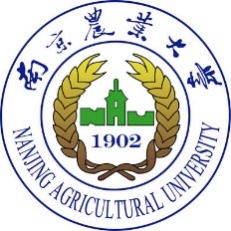 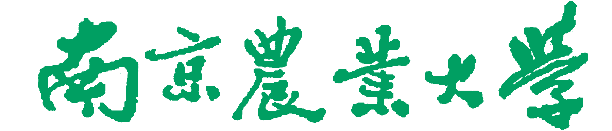 本科生毕业论文（设计）题    目:                                    姓    名:                                    学    号:                                    学    院:                                    专    业:                                    指导教师:                 职称               20   年   月   日